Subag Humas dan TU 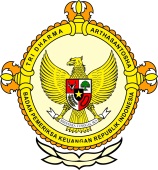       										     BPK Pwk. Prov. Sulawesi TengahTahun :									Bulan :                                                                        		                                                                               		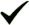 Tanggal : 											Entitas :Sport Center Terbengkalai, Dispora Palu “Lepas Tangan”Bottom of Formby M Yusuf BjPalu, Metrosulawesi.com - Sport Center yang dibangun sejak 2010 oleh Kementerian Pemuda Olahraga (Kemenpora) di Kelurahan Balaroa, Kecamatan Palu Barat hingga saat ini terbengkalai. Lapangan tenis, basket, dan panjat tebing yang ada di sport center ini, kumuh tak terawat. Kepala Seksi Sarana dan Prasarana Olahraga Dinas Pemuda dan Olahraga (Dispora) Kota Palu, Rusdin mengatakan pihaknya  hingga saat ini belum menerima pengalihan asset sport center tersebut. 
“Sport Center tersebut dibangun 2010 dengan dana langsung dari Kemenpora. Besaran jumlah anggarannya kami tidak tahu. Jadi kenapa tidak ada perawatan, karena kami tidak memiliki anggaran dan belum ada pengalihan asset sport center tersebut kepada kami,” ungkapnya di Palu, Kamis pekan lalu. Rusdin mengatakan pihaknya juga tidak bisa menjawab mengapa pengalihan asset sport center tersebut belum diserahkan kepada pihaknya. 
“Kenapa belum diserahkan, kami juga tidak bisa menjawab. Yang tahu jawabannya Panitia Pembuat Komitmen kenapa belum dialihkan assetnya. Kami juga bertanya-tanya. Karena, kalau tidak diserahkan kepada kami, sarana tersebut pasti rusak,” katanya. Meskipun belum ada pengalihan aset, Rusdin mengakui bahwa pihaknya melakukan pembangunan pagar keliling area sport center tersebut. 
“Pembangunan tersebut kami lakukan atas inisiatif sendiri untuk mengetahui batas tanah pemerintah dan masyarakat. Karena banyak klaim tanah yang dilakukan warga pada area tersebut. Oleh karena itu, pagar keliling kami bangun,” katanya.
“Buktinya yang kami pagar itu, pada 2016 ini, masyarakat juga masih banyak yang komplain bahwa itu tanah mereka. Jadi kami hanya tahu bahwa tanah tersebut milik pemerintah,” tambahnya.
Rusdin mengatakan pihaknya juga tidak mengetahui luas area sport center tersebut. 
“Kami tidak tahu luasnya berapa. Luas secara detail ada di Pemerintah Kota Palu. Dari informasi yang kami dapat, ada pembebasan tanah tahap kedua dilakukan untuk area sport center itu,” katanya.2016MEDIAMetro Sulawesi123456789101112  12345678910111213141516171819202122232425262728293031ProvinsiPaluDonggalaTolitoliBuolSigiMorowali UtaraParigi MoutongPosoMorowaliTojo Una-unaBanggaiBanggai KepulauanBanggai Laut